
Российская Федерация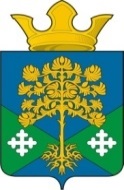 Свердловская областьКамышловский муниципальный районМуниципальное образование «Восточное сельское поселение»ДУМА МУНИЦИПАЛЬНОГО ОБРАЗОВАНИЯ«ВОСТОЧНОЕ СЕЛЬСКОЕ ПОСЕЛЕНИЕ»(четвертый созыв)Р Е Ш Е Н И Е                                                             п. Восточный      Об избрании заместителя председателя Думы, секретаря Думы, создании депутатских комиссий Думы муниципального образования «Восточное сельское поселение» четвертого созываВ целях организации эффективной работы вновь избранного представительного органа муниципального образования «Восточное сельское поселение», согласно итогам открытого голосования первого заседания Думы муниципального образования «Восточное сельское поселение» четвертого созыва,        в соответствии со статьями 16, 24, 25, 28 Регламента Думы муниципального образования «Восточное сельское поселение», руководствуясь статьей 21 Устава муниципального образования «Восточное сельское поселение», Дума муниципального образования «Восточное сельское поселение»РЕШИЛА:1. Утвердить кандидатуру Сириной Веры Александровны, депутата Думы муниципального образования «Восточное сельское поселение», заместителем председателя Думы муниципального образования «Восточное сельское поселение» четвертого созыва.2. Избрать секретарем Думы муниципального образования «Восточное сельское поселение» четвертого созыва, депутата Думы муниципального образования «Восточное сельское поселение» – Черемных Татьяну Владимировну.3. Создать следующие постоянные депутатские комиссии Думы муниципального образования «Восточное сельское поселение» четвертого созыва:3.1. Комиссию по социальной политике;3.2. Комиссию по финансово-экономической политике;3.3. Комиссию по жилищно-коммунальному хозяйству.4. Утвердить следующий состав постоянных депутатских комиссий Думы муниципального образования «Восточное сельское поселение» четвертого созыва:4.1. Комиссия по социальной политике:Самоловова Яна Григорьевна – председатель комиссии;Диких Ольга Васильевна – секретарь комиссии;Нагаева Наталья Анатольевна – член комиссии.4.2. Комиссия по финансово-экономической политике:Фарносова Наталья Юрьевна –председатель комиссии;Овчинникова Людмила Владимировна – секретарь комиссии;Сирина Вера Александровна – член комиссии.4.3. Комиссия по жилищно-коммунальному хозяйству:Бабинов Юрий Анатольевич – председатель комиссии;Черемных Татьяна Владимировна – секретарь комиссии;Данич Александр Сергеевич – член комиссии.5.  Настоящее решение вступает в силу со дня его принятия. 6. Настоящее решение разместить на официальном сайте администрации муниципального образования «Восточное сельское поселение» в сети Интернет.12 сентября 2018 года№2Председатель Думы МО «Восточное сельское поселение»Председатель Думы МО «Восточное сельское поселение»Глава МО    «Восточное сельское поселение»Глава МО    «Восточное сельское поселение»Глава МО    «Восточное сельское поселение»А.Л. МакаридинН.С. Журский